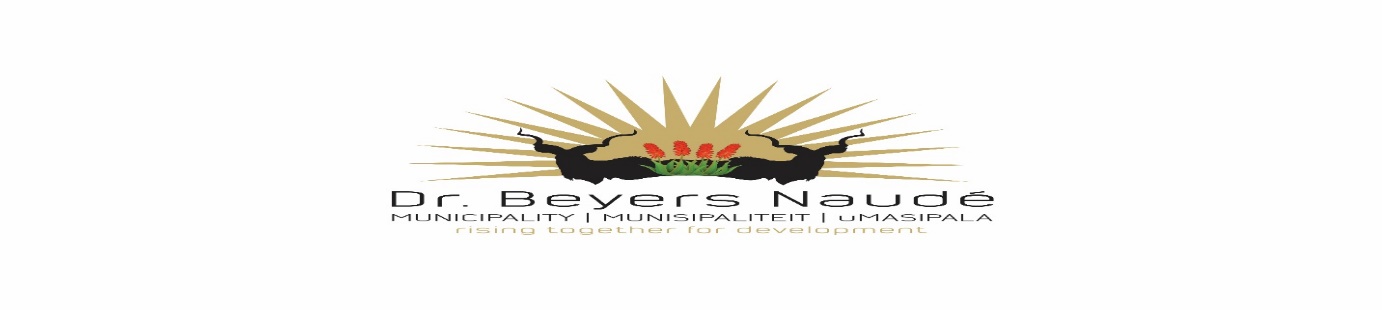 DR BEYERS NAUDE LOCAL MUNICIPALITYBID ADVERT: TENDER 111/2022REPLACING INTERNAL WATER RETICULATION SYSTEM IN KLIPPLAAT AND INSTALL WATER METERSBids are herewith invited to tender for REPLACING INTERNAL WATER RETICULATION SYSTEM IN KLIPPLAAT AND INSTALL WATER METERS. It is estimated that bidders should have a valid CIDB contractor grading designations of Grade 6CE or higher.A non-refundable fee of R 550.00 is payable to a cashier at Dr Beyers Naude Local Municipality SCM, Cnr Oval Drive & Church Street, Graaff-Reinet, 6280 or via EFT. Dr Beyers Naude Local Municipality, Standard Bank, Account Number 332104192, Branch Number 050116, Branch Electronic payment Code 051001, Reference – Tender Number. Proof of payment will be required for the collection of tender documents. Documents may be collected during working hours after 07:30 AM till 15:00 PM on Tuesday 8th November 2022. The bid Number is to be used as a payment reference with the name of the payee.A compulsory clarification meeting with representatives of the Employer will be held at 12h00 on Thursday, 10th November 2022 (close on time, if late, no attendance) at the Robert Sobukwe Building, Cnr of Church Street and Oval Drive, Graaff-Reinet. Documents will only be available at the site clarification meeting.Bids are to be completed in accordance with the conditions and bid rules contained in the bid documents and supporting documents must be placed in a sealed envelope and externally endorsed WITH THE BID NUMBER, DESCRIPTION AND CLOSING DATE OF THE BID, and be deposited in the official Tender Box, Robert Sobukwe Building, Corner of College Road and Oval Drive, Graaff-Reinet, 6280 not later than 12h00 on Friday, 18th November 2022 and will be opened immediately thereafter, in public. Functionality criteria will apply, whereby tenderers are to score a minimum of 60% or 60 points in order to be further evaluated.Bidders shall take note of the following bid conditions: The Dr Beyers Naude Local Municipality Supply Chain Management Policy will apply. The Dr Beyers Naude Local Municipality does not bind itself to accept the lowest or any other bid and reserves the right to accept the whole or part of the bid or to withdraw. Bids which are late, incomplete, unsigned, completed in pencil, submitted by facsimile or electronically, will not be accepted. Bids submitted are to hold good for a period of 90 days. All suppliers must be registered on the CENTRAL SUPPLIER DATABASE (CSD).  Log onto www.csd.gov.za for registration.CSD supplier numbers and unique reference numbers to be submitted with tenders.Most recent CSD registration reports must be submitted.CIPC certificates or a copy thereof to be supplied.Sars Verification pins to be supplied if registered for e-filing.A current certified Municipal (rates & services) clearance certificate to be submitted.A current certified BBBEE status level certificate must be submitted to claim preference points.PPPFA of 2017 regulations will applyThe 80/20 preference point scoring system will applyCouncil is not bound to accept the lowest or any quotation and reserves the right to accept any quotation or part thereof.Failure to comply with these conditions may result in immediate disqualification of your bid. Should there be any non-disclosure of a conflict of interest; the contract will be deemed null and void.DR. E. M. RANKWANAMUNICIPAL MANAGERCRITERION NOCRITERIAMAXIMUM POINTS1Previous Experience in Similar Projects502Experience of Nominated Site Agent in Similar Projects:153Financial Capacity204Equipment Relevant for the Assignment15TOTALTOTAL100